ОТВЕТСВЕННОСТЬ ЗА УПРАВЛЕНИЕ ТРАНСПОРТНЫМ СРЕДСТВОМ В СОСТОЯНИИ АЛКОГОЛЬНОГО ОПЬЯНЕНИЯЗа управление транспортным средством в состоянии алкогольного опьянения водитель будет привлечен к административной ответственности, предусматривающей лишение права управления транспортным средством на срок от 1.5 до 2 лет, а также взыскание штрафа в размере 30 тысяч рублей (ч.1, 3 ст.12.8 КоАП РФ).Аналогичная ответственность предусмотрена и за передачу управления автомобилем лицу, находящемуся в состоянии опьянения (ч. 2 ст. 12.8 КоАП РФ), а также за отказ от освидетельствования на состояние опьянения (ч.ч. 1, 2 ст. 12.26 КоАП РФ).САНКЦИИ ЗА УПРАВЛЕНИЕ ТРАНСПОРТНЫМ СРЕДСТОВ В СОСТОЯНИИ АЛКОГОЛЬНОГО ОПЬЯНЕНИЯЛица, не имеющие водительского удостоверения, либо лишенные права управления транспортным средством и управляющие автомобилем в состоянии опьянения, а также отказавшиеся от медицинского освидетельствования могут быть подвергнуты административному аресту на срок от 10 до 15 суток, либо оштрафованы на 30 тысяч рублей.За повторное аналогичное правонарушение водителю грозит уголовная ответственность, предусматривающая лишение свободы на срок до двух лет с лишением права занимать определенные должностные или заниматься определенной деятельностью на срок до трех лет. Сысольская Госавтоинспекция обращается ко всем участникам дорожного движения! Если Вы стали свидетелем управления транспортным средством водителем, находящимся в состоянии опьянения, сообщите о данном факте ближайшему наряду ДПС или позвоните в дежурную часть по месту жительства по телефонам 02 (112 мобильный оператор). От своевременности такого сообщения зависят жизнь и здоровье всех участников дорожного движения!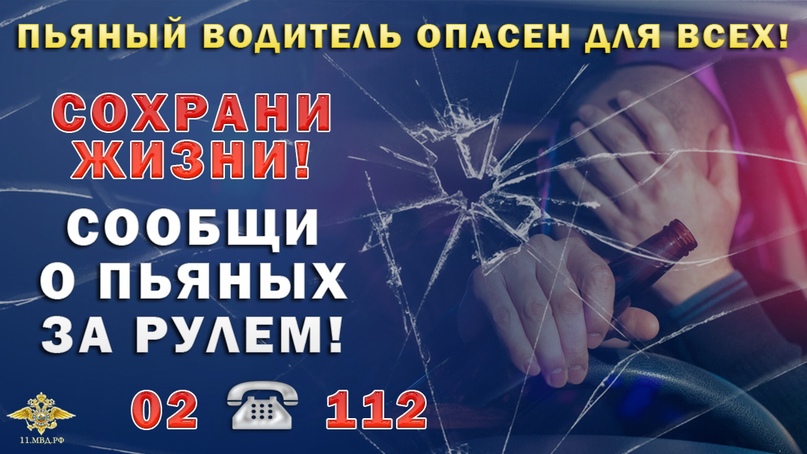 